                                                OGLAS ZA RADNA MJESTA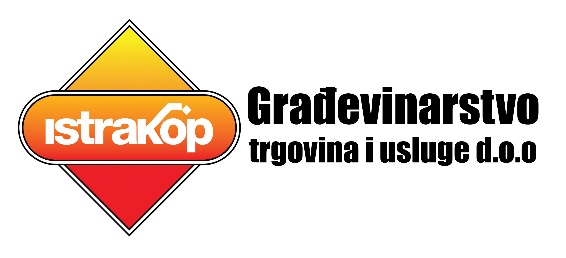 Istrakop d.o.o. ,Partizanska 4/1, 52440 Poreč, trgovačko društvo sa 35. godina  postojanja zbog povećanja obima poslova i proširenja poslovanja raspisuje ovaj oglas za slobodna radna mjesta : Diplomirani inženjer građevine  sa položenim stručnim ispitom za voditelja radova u niskogradnjiPoslovođa za  vođenje i upravljanje grupom u niskogradnji.Zidari,tesari,betonirci više izvršitelja (može i uhodana grupa od 5 do 8 majstora)Pomoćni radnici u građeviniVozač samohodne  gradilišne autobetonare Carmix 3.5m3 Strojar na bageru ,utovarivaču ,gusjeničaru, točkašu i kombinirki i mobilnoj drobiliciSvi gore navedeni moraju imati iskustvo u struci od najmanje 5. godina osim točke 4.Natječaj je otvoren do popunjenja, zamolbe sa životopisom i dokazom o stručnoj spremi  poslati na adresu trgovačkog društva putem pošte , ili na email : istrakop@pu.t-com.hr  ili na telefon 052/452 630,  098/334 084Nakon analize zaprimljenih ponuda biti ćete pozvani sa strane trgovačkog društva na razgovor.Rad na neodređeno (stalni radni odnos) uz probni rok. Svi djelatnici koji nisu iz domicilnog okruženja imaju osiguran boravak i hranu .Poreč, 27.9.2017.                                                               Direktor:  Branko Kovačić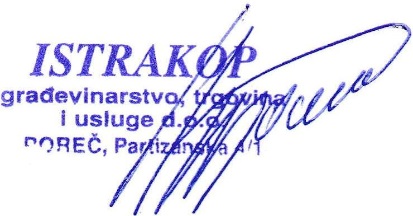 